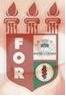 PLANILHA PARA CADASTROS DE LIVROS  BIBLIOTECA MARIA APARECIDA POURCHET CAMPOS        Classificação:       616.314                                  Código:	3297  Cutter:     O48e                                                   Data: Turma 2014Autor(s):  Oliveira, Maria Thamires de S. C. MTitulo: EDONDOCARDITE BACTERIANA: Avaliação das condutas profiáticas utilizadas pelos cirurgiões-dentistas generalistas e cirurgiões buco-maxilofaciaisOrientador(a): prof. Homero NevesCoorientador(a): Edição:  1ª        Editora  Ed. Do Autor     Local:  Recife    Ano:  2014  Páginas:  30Notas:  TCC – 1ª Turma graduação - 2014